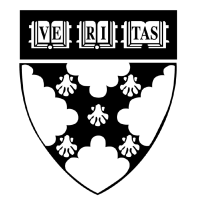 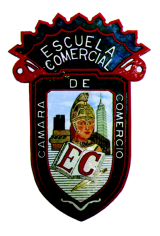 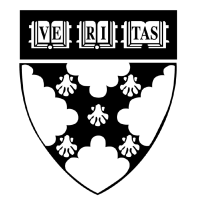 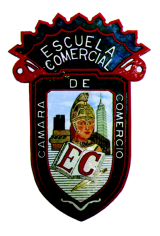 Tema:Noticia Actividad 1:Traer el trabajo sobre Don Quijote y la noticia sobre la cdmx.Los trabajos son para el martes 20.Materia: EspañolProfesor: Yolanda Priego